25 ideas y soportes del aprendizaje cooperativoque siempre interpelaron la conciencia del profesional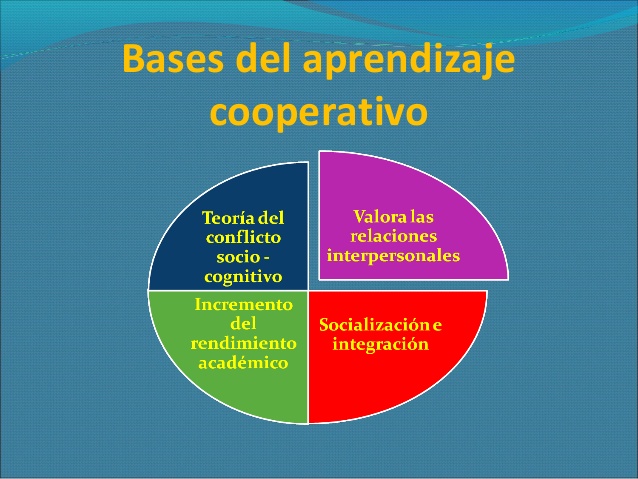 1Apoyo en la Historia  de buenos pedagogos y firmes ideasLa historia siempre s maestra de la vida¿Figuras precedente de este estilo?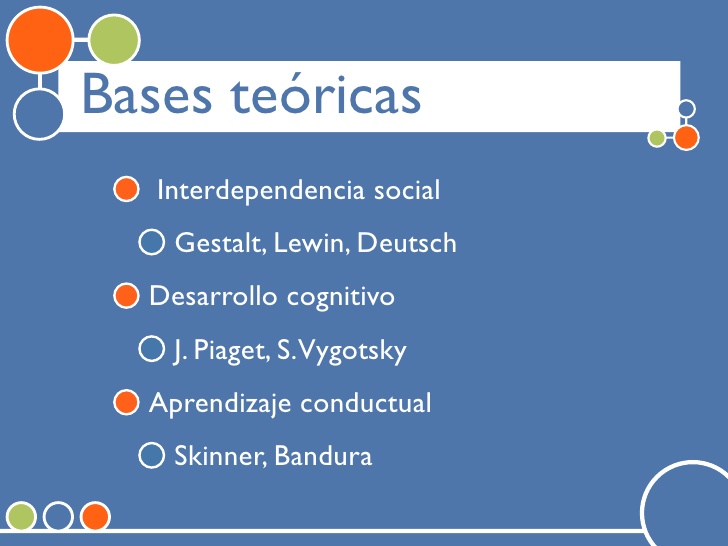 2Colaboración grupal vivaUnión de alumnos en la unidad pedagógica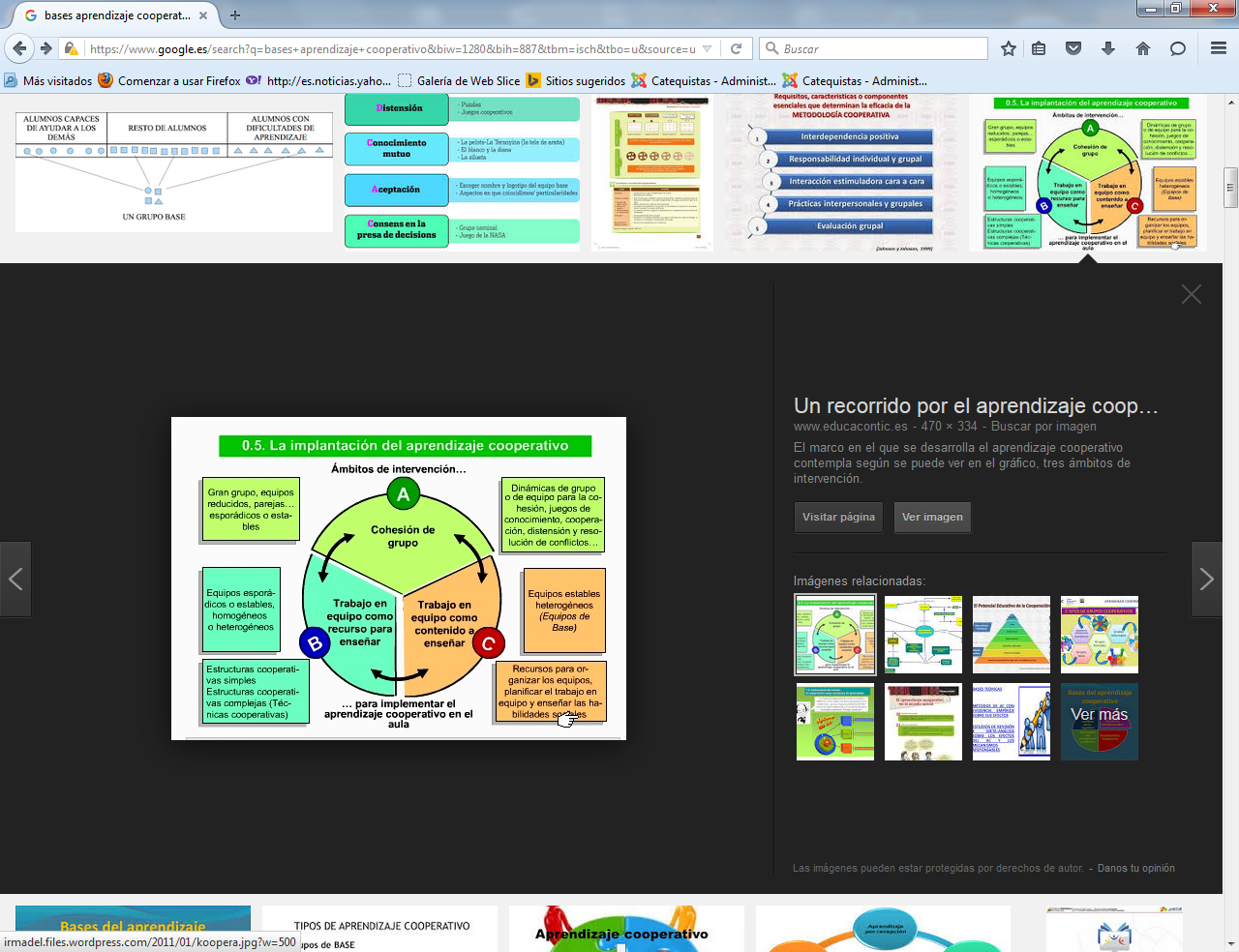 3Siempre estructura grupaly relaciones positivas entre los miembros del grupo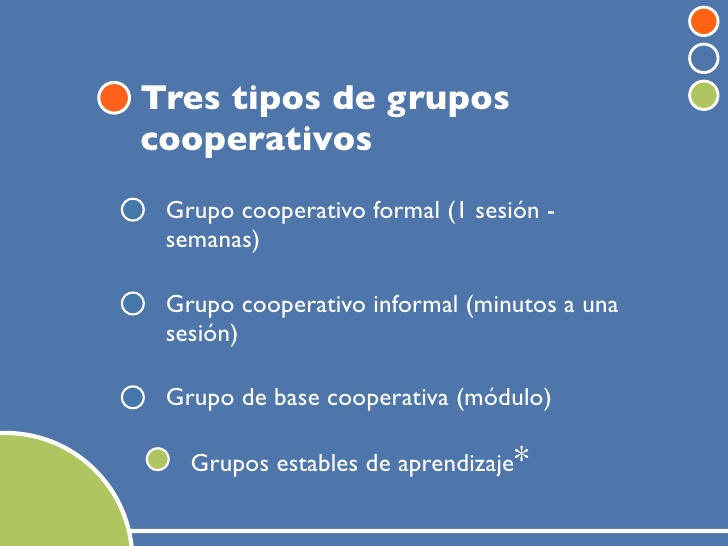 4Pero el grupo justificado por el trabajo eficazy no sólo por la amistad solidaria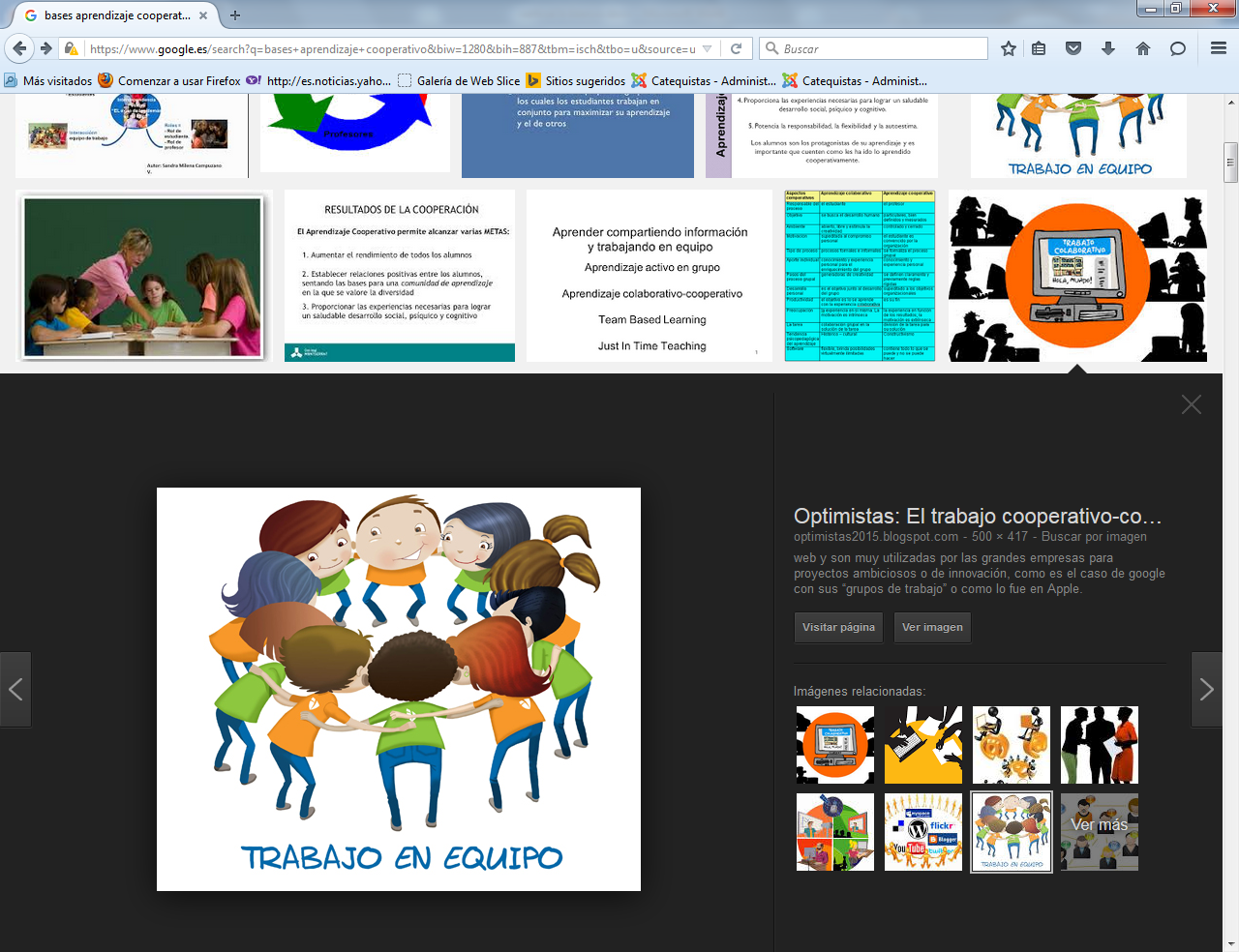 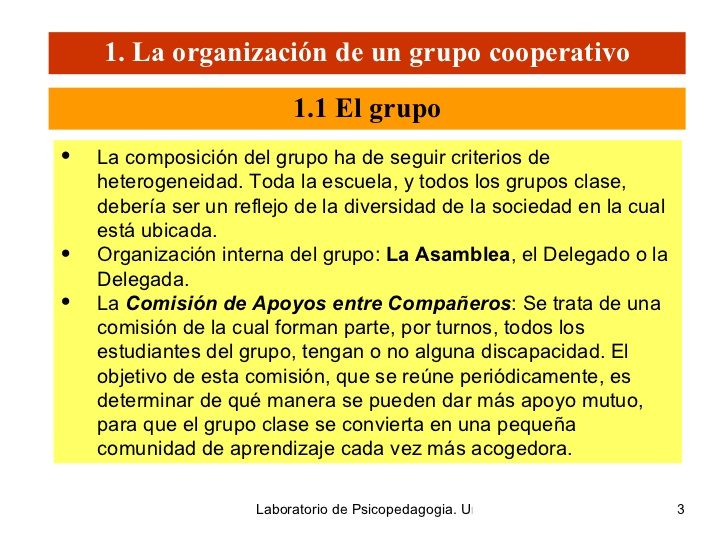 5Sentido de la interdependencia de unos y otrosactitud para dar si mandar, para aceptar sin obedecer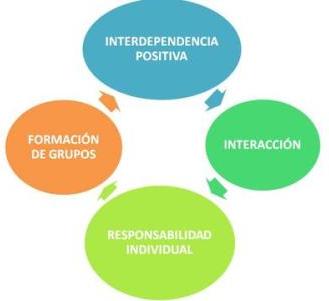 6IDEAS CLARAS DESDE EL PRINCIPIOAprendizajes clarividentes y gratificantes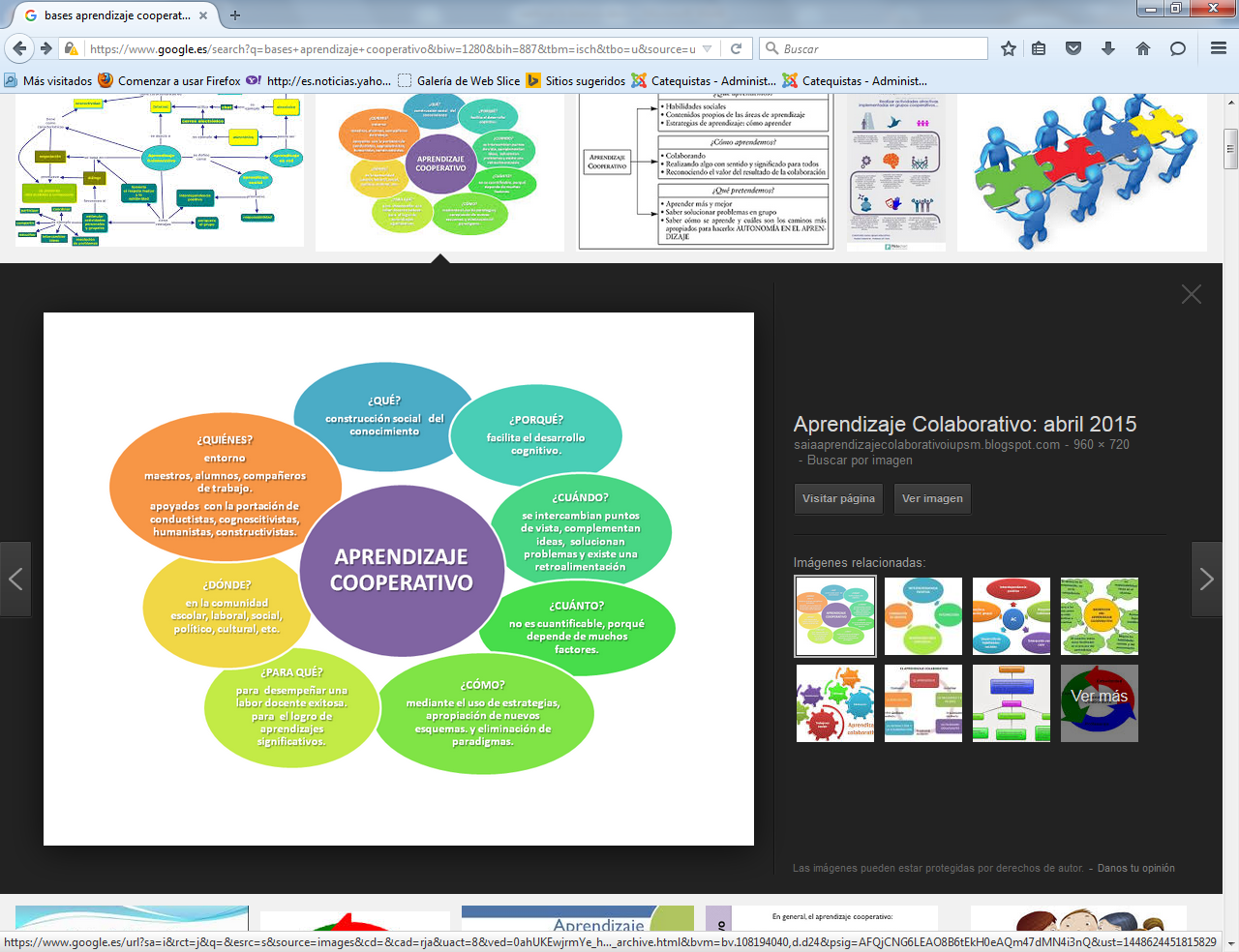 7Beneficios superiores a otros estilosInterés, afecto y afán de conseguir los proyectos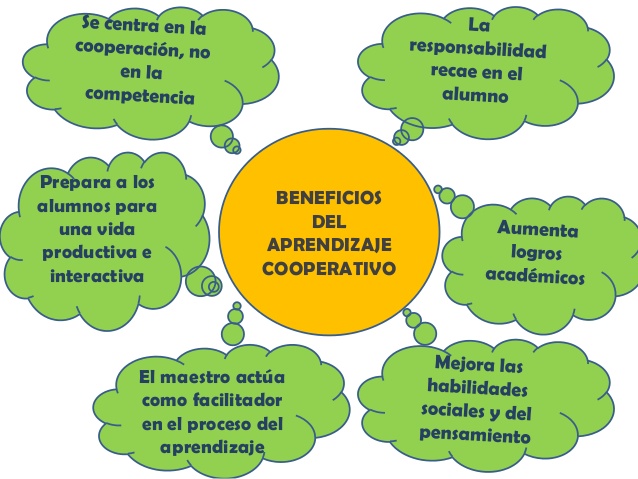 8Con los datos de lugar, tiempo y númerobien estudiados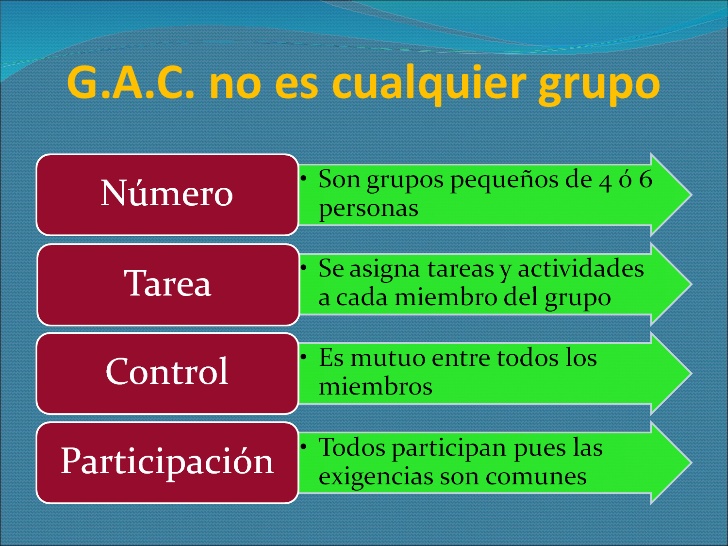 9Con hecho y acciones, con ideas y relacionesse construye el programa y la programación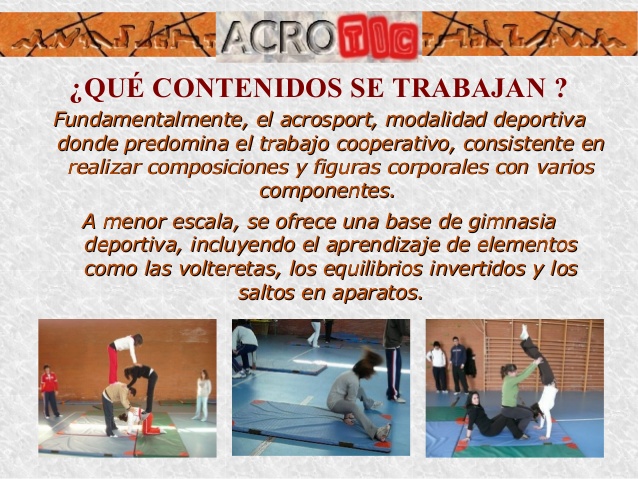 10Relación entre los contenidos y los objetivosSaber por todos hacia donde se va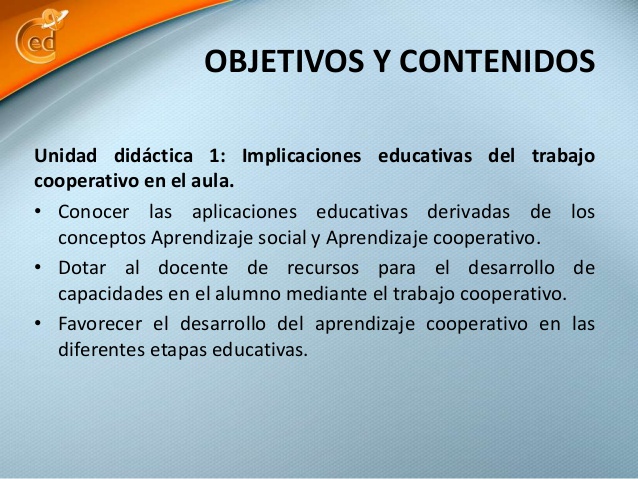 11Recursos y herramientas para el trabajoHabilidad para usar los recursos con eficacia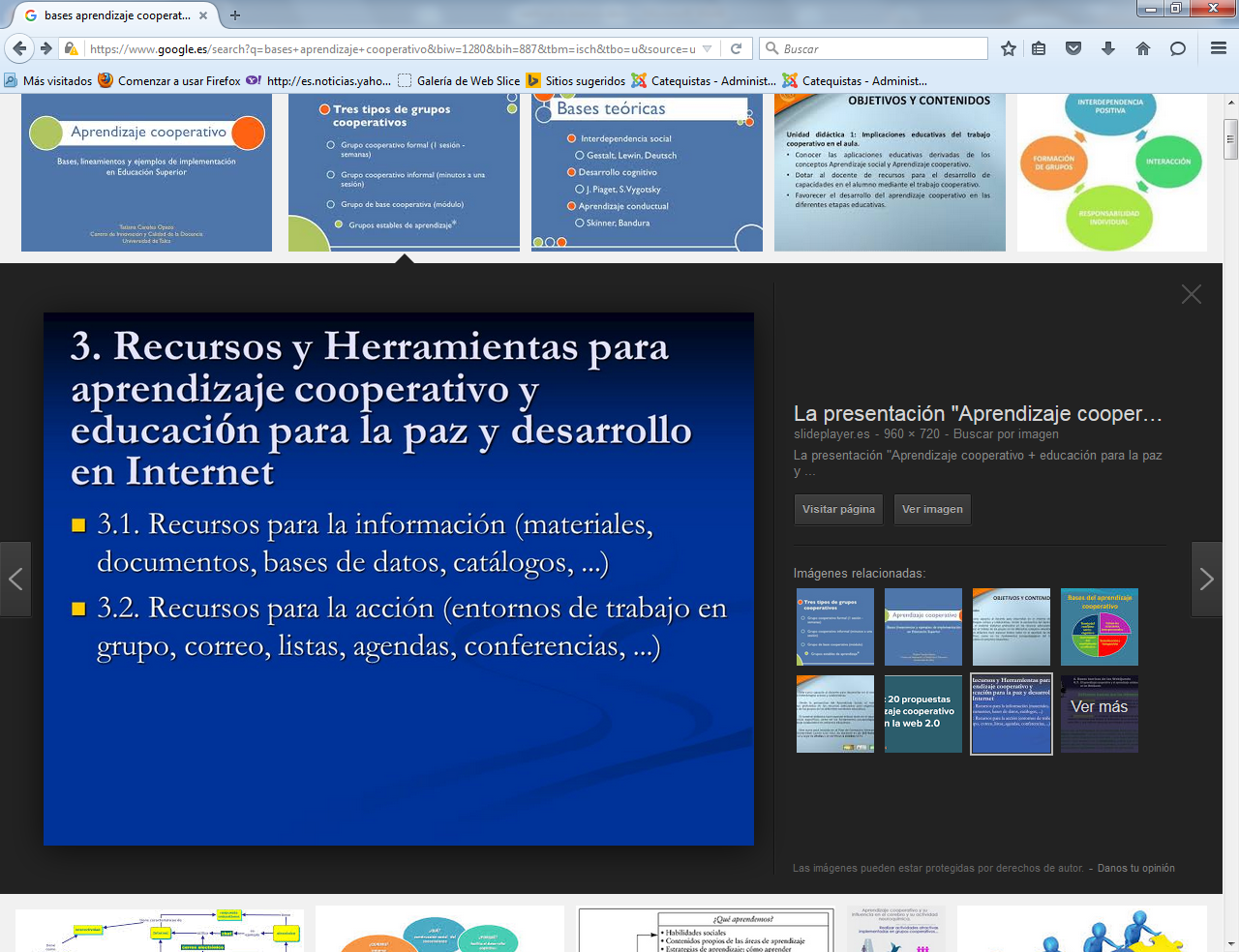 12Realismo y objetividad en el aprendizajeGarantía de ser excelente recursos para el saber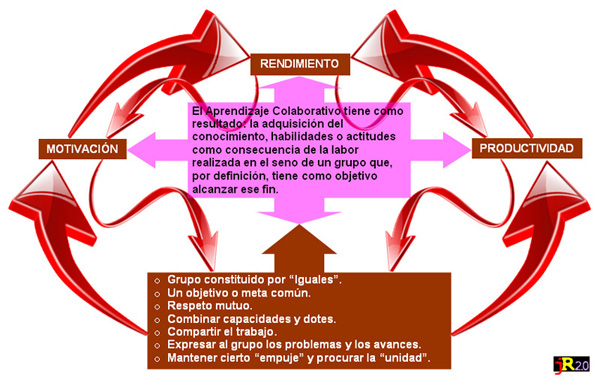 13Apertura de todos los protagonistas los recursoPreferencia y adaptación a los informáticos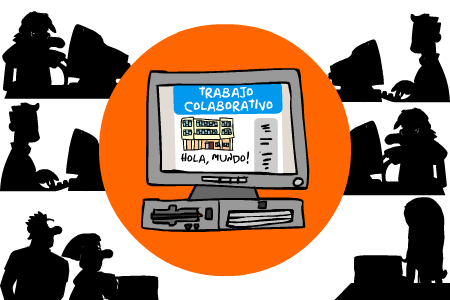 14Organización y seriedad, eficacia y trabajosolidaridad y relaciones abiertas y estables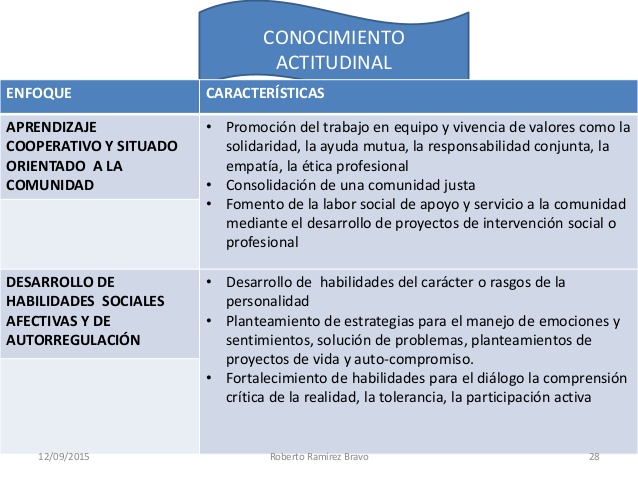 15En definitiva siempre una palabra: cooperaciónque implica generosidad, solidaridad, habilidad 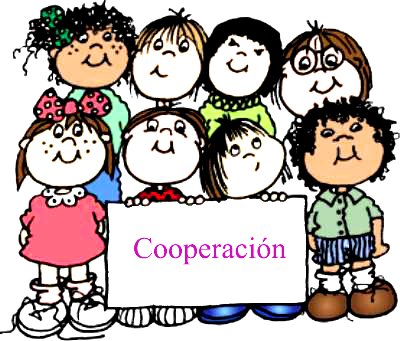 16Es lo que nos lleva al trabajoen forma de unidad, de aprender en comununidad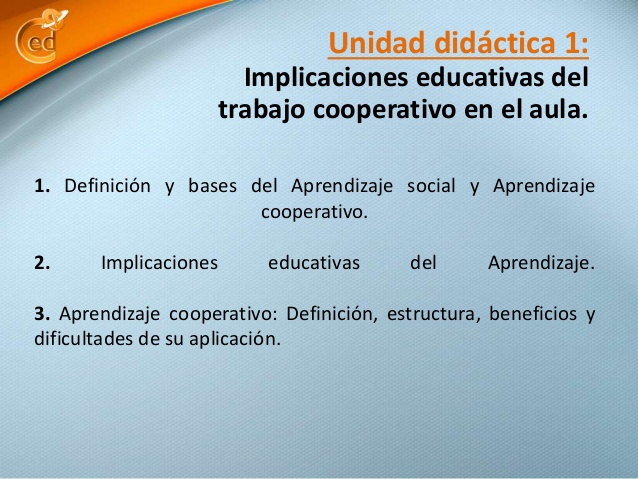 17En toda acción cooperativa se debe busca la razón de serEs aprendizaje, por lo tanto debe haber contenidodebe haber objetivos y debe haber valoración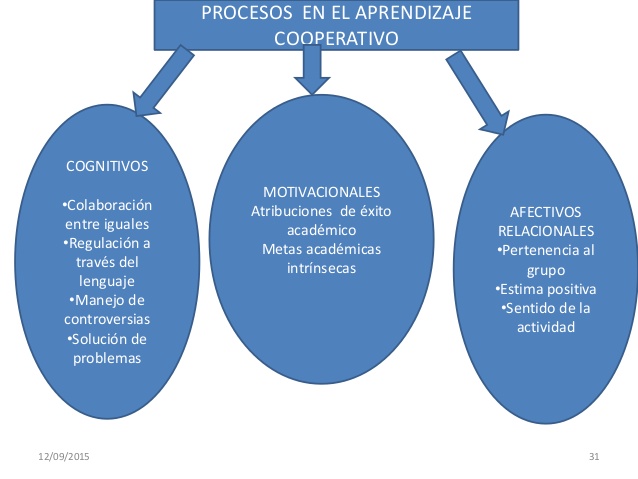 18Evaluación justa y compartidaTendencia a conseguir que sea positiva, pero con justicia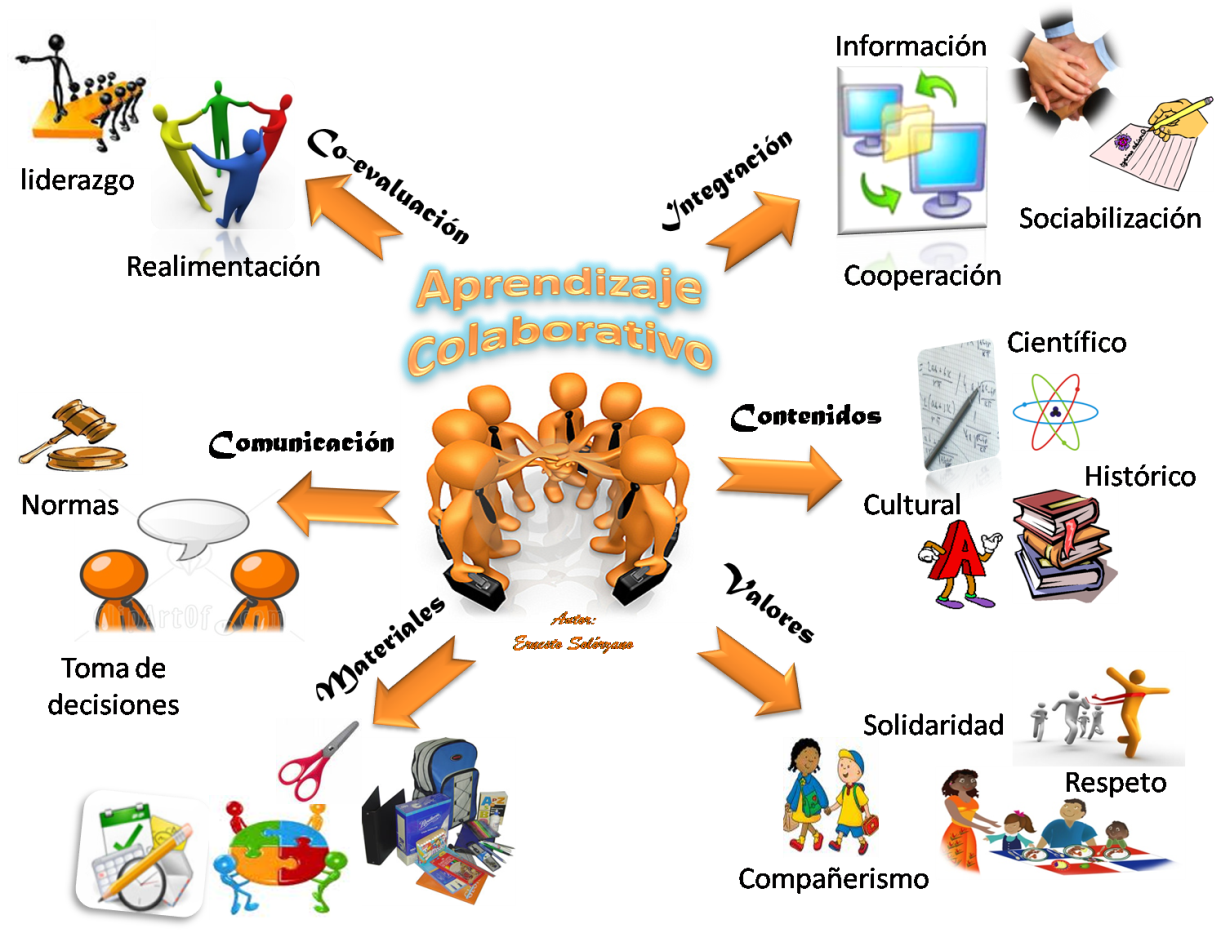 19Debemos ser todos corresponsablesque es lo especifico del aprendizaje cooperativio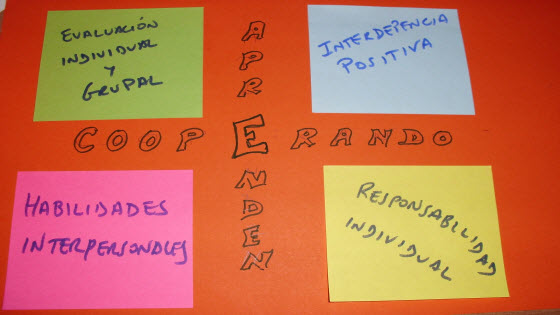 20Todos los que han intervenido debe autoevaluarsesobre cómo lo han hecho y cómo lo harán mejor en adelante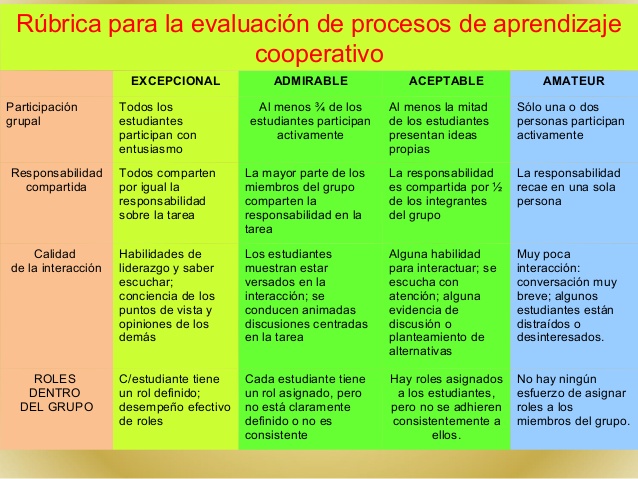 Es decir: ACCIÓN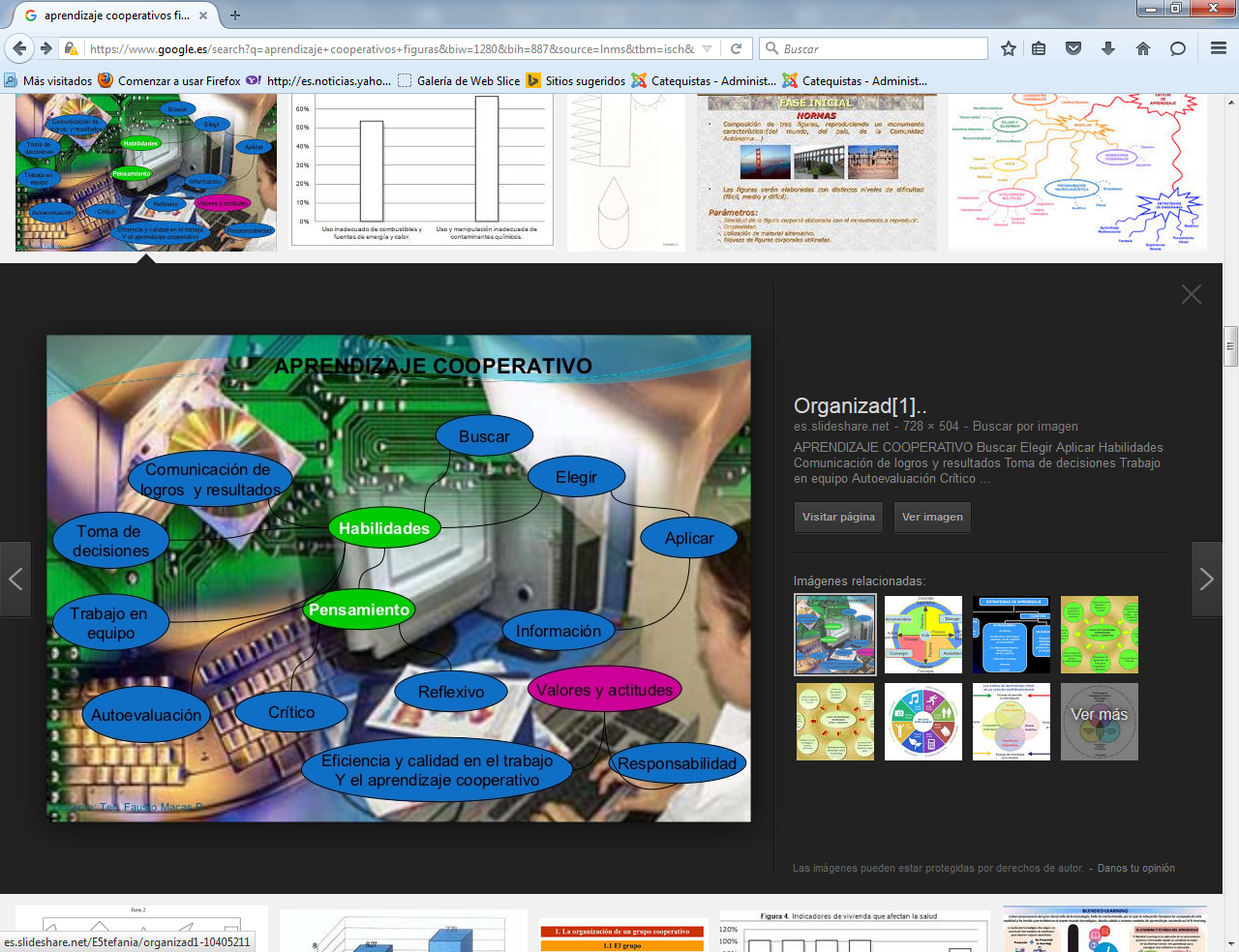 ESTRATEGIA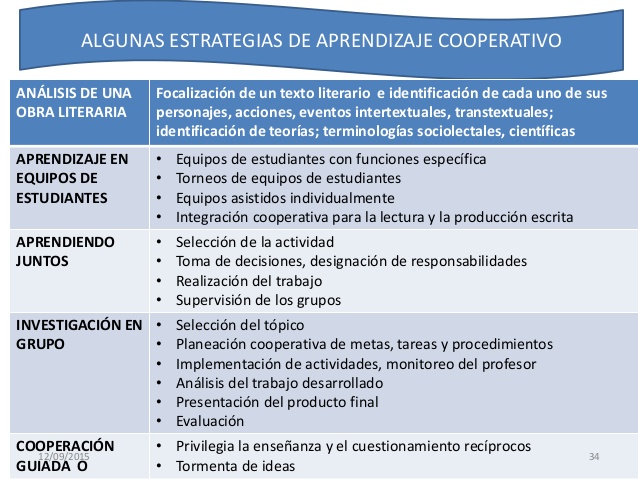 ilusión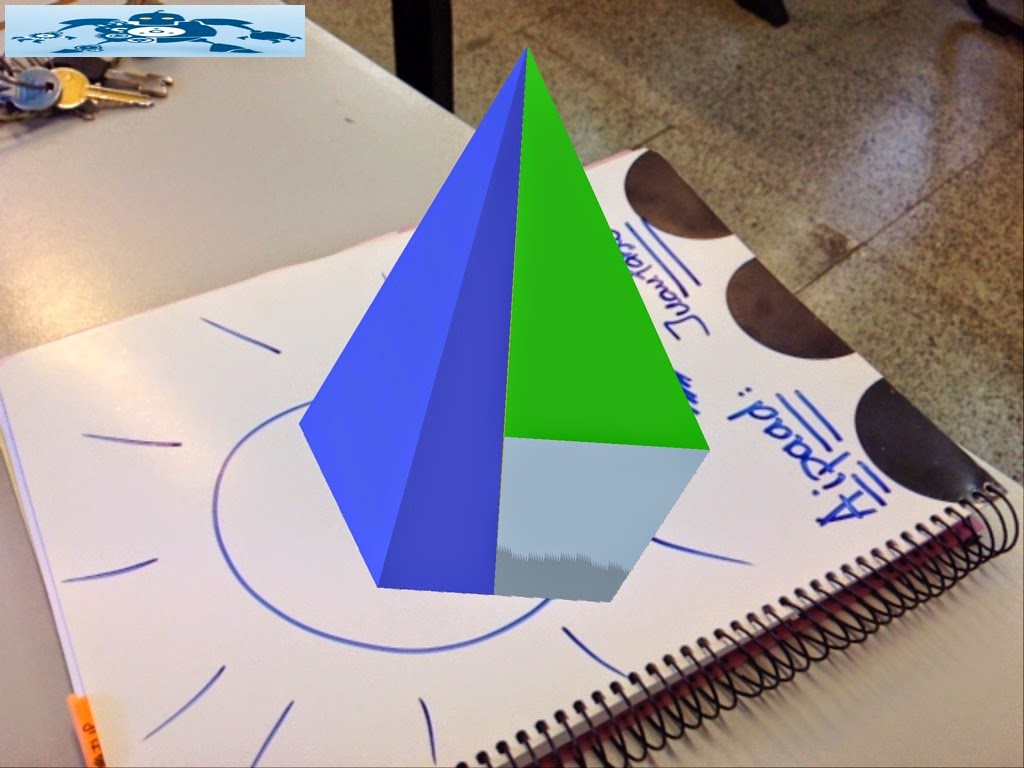 